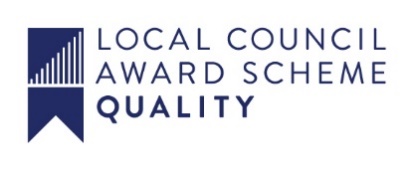 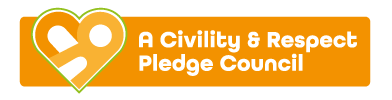 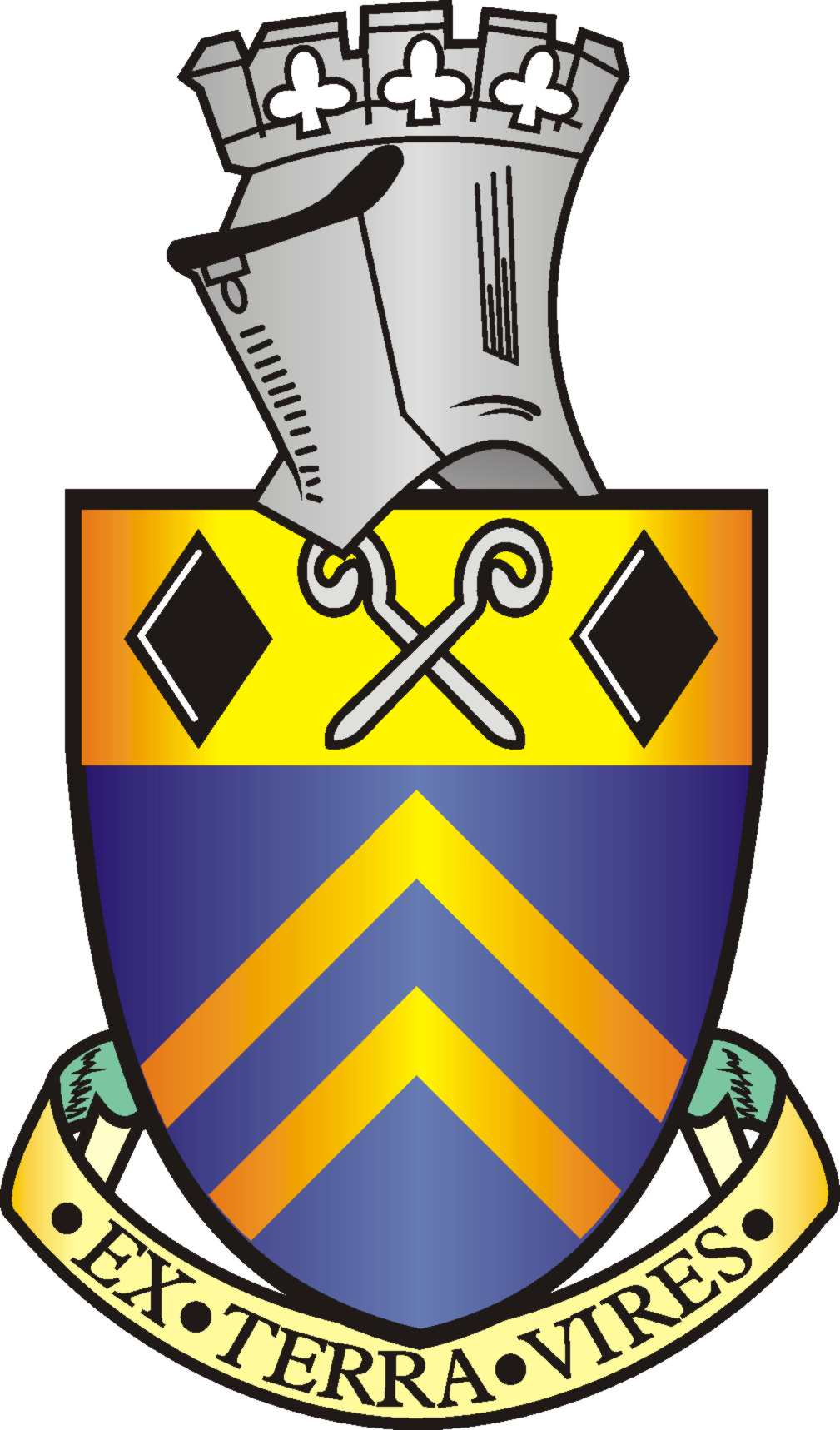 MINUTES OF ALFRETON TOWN COUNCILFULL COUNCIL MEETING HELD ON		TUESDAY 21st FEBRUARY 2023 AT 7PM IN ROOM 1Present:Town Mayor: Councillor J WalkerCouncillors: M Bennett, G Dolman, J Gdula, M Kerry, S Marshall-Clarke, A Richardson, S Walker, K WoodStaff:  T Crookes Town ClerkMEETING OF ALFRETON TOWN COUNCIL183/22 To receive apologies for absence RESOLVEDApologies were received and approved from Councillors;G Dolman (work commitment), H Jowett-Frost (Personal), C Robinson (Personal)184/22 To receive any declarations of interest from MembersThere were none185/22 Recording and Filming of Council and Committee MeetingsThe right to record, film and to broadcast meetings of the council and committees is established following the Local Government Audit and Accountability Act 2014. This is in addition to the rights of the press and public to attend such meetings. Meetings or parts of the meetings from which the press and public are excluded may not be filmed or recorded. Members of the public are permitted to film or record meetings to which they are permitted access, in a non-disruptive manner.a. For the purposes of minute taking an Officer will record the meeting audially and delete the files once the draft minutes have been produced.186/22 Public ParticipationThere were none187/22 To consider any items which should be taken in exclusion of the press and publicThere were none188/22 To hear from a representative of Derbyshire Police should one be availablePCSO Ben Lievesley attended the meeting.  An update was given on ASBO issues in the town centre along with other ongoing concerns To hear from Members regarding Alfreton Police StationRESOLVEDConcerns were raised regarding the new police station facility in the townThat the Officers write to the PCC and Chief Constable regarding;Total spend in Alfreton on closing the police station, the new facility on Hall Street and the new facility on New StreetNo information at the entrance to the building for people attending in personPCC publicity regarding the opening of the station was misleading189/22 To read and consider the Minutes of the Meeting of Alfreton Town Council held on Tuesday 24th January 2024 copies have been circulated to each Member with the summons to attend the meeting; the Minutes may be taken as read. RESOLVEDThe minutes were read190/22 After consideration to approve the signature of the Meeting Minutes of Tuesday 24th January 2024 by the person presiding as a correct recordRESOLVEDThe minutes were approved as a correct record191/22 To dispose of business, if any, remaining from the last meetingThere is none192/22 To receive and consider reports and minutes of committees and working groupsNotes of the meeting held with Alfreton Football Club 12th January 2023 to approveRESOLVEDThe notes of the meeting were approvedTo receive the minutes of the Events Committee 26th January 2023RESOLVEDThe minutes were notedTo receive the minutes of the Regeneration Committee 26th January 2023RESOLVEDThe minutes were noted193/22 To receive and consider additional agenda items in the order in which they have been notified.To receive an updated budget for the financial year 2023/2024 RESOLVEDThat the revised details are approved as the correct precept figuresTo receive a report on staff Continual Personal Development RESOLVEDThat the Town Clerk completes this qualification with the financial costs met by the Council.  £6500.00 over 2 years.  From the Training Budget (£4000.00 2023/24 and the same for 2024/25)That a Training Agreement is completed, to repay costs if the employee leaves within a 2 year timescaleThat Principal or Fellowship membership is applied for when the criteria has been met, up to £85.00 per annumTo receive a report on Christmas LightsRESOLVEDThat members ratify the spend of £1,475.00 from the Christmas Lights Budget 2022/23 £37,465.00.Spend to date £26976.52. To receive a report on Allotment Training RESOLVEDThat members ratify the spend of £70.00 from the 2022/23 Training Budget £1,000.00194/22 To ratify the signing of orders for paymentRESOLVEDThe accounts were approvedTo receive and approve payments for January 2023 of £26,673.51To approve the bank reconciliation for January 2023 of £88,687.41195/22 To receive reports from Members who may have attended Outside Bodies meetingsACTS - Councillor Marlene BennettAlfreton & District Heritage Trust – Councillor Keith WoodAmber Valley Access – Councillor Cheryl O’BrienDerbyshire Unemployed Workers – Councillors Steve Marshall-Clarke & Mary KerryPentrich Revolution – Councillor Keith WoodNo meetings have taken place196/22 To note correspondence receivedThe correspondence was noted197/22 To consider 4 topics for communicationRESOLVEDNetwork Rail – Public MeetingPolice StationPolice update - ASB and actionFootball Club sponsorship198/22 To review and approve the following policies:RESOLVEDThe following policies were approvedFire Risk AssessmentNew: Expenses Policy199/22 To consider Planning Applications – 4 applications have been received since the last meeting:Ref: TRE/2023/0198St Martins Court, Church Street, Alfreton, Derbyshire, DE55 7AHProposal: Weeping birch in the communal garden near to no 6 advise crown reduction away from property by 2m and crown lift to 6 feet from ground level Reduce birch from over car ports leaving a 3m clearance Prune apple tree at rear of no8 by approximately 18. Sever ivy from ground level up to 2 feet from ground level and reassess in 12 months. Removal of Ivy from walls and conservatory at n0.8 Notification to Amber Valley for the Conservation Area Remove arisings from siteRef: AVA/2023/0020A2 Cowham Close, Alfreton, Derbyshire, DE55 7HGProposal: Demolition of existing conservatory and construction of a single storey rear extensionRef: AVA/2023/0024Granfield , Nuttall Street, Alfreton, Derbyshire, DE55 7AYProposal:Two storey rear extensionRepresentations have been made.RESOLVEDThat observations are made on the parking provisions on Nuttall Street and lack of facilitiesRef: AVA/2023/0034Address: 76 King Street, Alfreton, Derbyshire, DE55 7DD Proposal:Change of use from beauty salon/shop to dwellinghouse